This form contains all your personal information. It will be detached from your application until short-listing is completed. It will be linked to your other forms only by a number. Please do not use your name in the main body of the application. The UK Centre for Carnival Arts strives to be an equal opportunity employer. If there are any difficulties making your application, or you need the materials in another medium, please just let us know.‘I hereby certify that the information provided by me on this application for employment is complete and correct. I understand that any falsification of information on this application is grounds for non-selection, or for termination from employment, if I am employed.’Applicant signature:      						Date:      Bearing in mind the tasks and responsibilities on the enclosed job description and person specification, please tell us in your own words how your experience in previous employment, voluntary (paid or unpaid) work or involvement in any similar projects makes you a suitable candidate for this post. Please emphasize any additional personal qualities, attributes and skills you would bring to the post if appointed.Please continue on a separate sheet if necessary.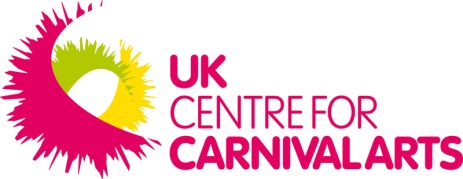 Personal Details[No_______________] Centre for Carnival ArtsOnce completed, please return the application form, monitoring form and your latest CV to Tola@carnivalarts.org.uk . Or by post to Tola Dabiri, UK Centre for Carnival Arts, 3 St Mary’s Road, Luton LU1 3JA.Once completed, please return the application form, monitoring form and your latest CV to Tola@carnivalarts.org.uk . Or by post to Tola Dabiri, UK Centre for Carnival Arts, 3 St Mary’s Road, Luton LU1 3JA.Contact detailsContact detailsContact detailsContact detailsContact detailsContact detailsContact detailsContact detailsContact detailsFamily Name: Family Name: Family Name: Family Name: Family Name: Initial/s: Initial/s: Initial/s: Title: Address:Address:Address:Address:Address:Address:Address:Address:Address:Postcode: Postcode: Postcode: Postcode: Please tick which of these telephone numbers you would prefer us to contact you by:Please tick which of these telephone numbers you would prefer us to contact you by:Please tick which of these telephone numbers you would prefer us to contact you by:Please tick which of these telephone numbers you would prefer us to contact you by:Please tick which of these telephone numbers you would prefer us to contact you by:Please tick which of these telephone numbers you would prefer us to contact you by:Please tick which of these telephone numbers you would prefer us to contact you by:Please tick which of these telephone numbers you would prefer us to contact you by:Please tick which of these telephone numbers you would prefer us to contact you by:Home Tel:Home Tel:Work Tel:Work Tel:Mobile Tel:Mobile Tel:email:email:BackgroundBackgroundBackgroundBackgroundBackgroundBackgroundBackgroundBackgroundBackgroundPlease give details of any criminal convictions you have had, excluding any ‘spent’ under the Rehabilitation of Offenders Act 1974 (minor motoring offences should be ignored).Please give details of any criminal convictions you have had, excluding any ‘spent’ under the Rehabilitation of Offenders Act 1974 (minor motoring offences should be ignored).Please give details of any criminal convictions you have had, excluding any ‘spent’ under the Rehabilitation of Offenders Act 1974 (minor motoring offences should be ignored).Please give details of any criminal convictions you have had, excluding any ‘spent’ under the Rehabilitation of Offenders Act 1974 (minor motoring offences should be ignored).Please give details of any criminal convictions you have had, excluding any ‘spent’ under the Rehabilitation of Offenders Act 1974 (minor motoring offences should be ignored).Please give details of any criminal convictions you have had, excluding any ‘spent’ under the Rehabilitation of Offenders Act 1974 (minor motoring offences should be ignored).Please give details of any criminal convictions you have had, excluding any ‘spent’ under the Rehabilitation of Offenders Act 1974 (minor motoring offences should be ignored).Please give details of any criminal convictions you have had, excluding any ‘spent’ under the Rehabilitation of Offenders Act 1974 (minor motoring offences should be ignored).Please give details of any criminal convictions you have had, excluding any ‘spent’ under the Rehabilitation of Offenders Act 1974 (minor motoring offences should be ignored).Do you have a current DBS check? please delete as appropriateDo you have a current DBS check? please delete as appropriateDo you have a current DBS check? please delete as appropriateDo you have a current DBS check? please delete as appropriateDo you have a current DBS check? please delete as appropriateDo you have a current DBS check? please delete as appropriateDo you have a current DBS check? please delete as appropriateDo you have a current DBS check? please delete as appropriateDo you have a current DBS check? please delete as appropriateYES/NODoes this cover working with:Does this cover working with:Does this cover working with:Does this cover working with:young people?young people?young people?young people?young people?YES/NODoes this cover working with:Does this cover working with:Does this cover working with:Does this cover working with:others?others?others?others?others?YES/NOAs this position involves close supervision & training of young people, UKCCA will carry out a mandatory enhanced CRB check on the successful applicant.As this position involves close supervision & training of young people, UKCCA will carry out a mandatory enhanced CRB check on the successful applicant.As this position involves close supervision & training of young people, UKCCA will carry out a mandatory enhanced CRB check on the successful applicant.As this position involves close supervision & training of young people, UKCCA will carry out a mandatory enhanced CRB check on the successful applicant.As this position involves close supervision & training of young people, UKCCA will carry out a mandatory enhanced CRB check on the successful applicant.As this position involves close supervision & training of young people, UKCCA will carry out a mandatory enhanced CRB check on the successful applicant.As this position involves close supervision & training of young people, UKCCA will carry out a mandatory enhanced CRB check on the successful applicant.As this position involves close supervision & training of young people, UKCCA will carry out a mandatory enhanced CRB check on the successful applicant.As this position involves close supervision & training of young people, UKCCA will carry out a mandatory enhanced CRB check on the successful applicant.Do you require a work permit to legally work in the ? please delete as appropriateDo you require a work permit to legally work in the ? please delete as appropriateDo you require a work permit to legally work in the ? please delete as appropriateDo you require a work permit to legally work in the ? please delete as appropriateDo you require a work permit to legally work in the ? please delete as appropriateDo you require a work permit to legally work in the ? please delete as appropriateDo you require a work permit to legally work in the ? please delete as appropriateDo you require a work permit to legally work in the ? please delete as appropriateDo you require a work permit to legally work in the ? please delete as appropriateYES/NODetails of Present or Last employerDetails of Present or Last employerDetails of Present or Last employerDetails of Present or Last employerDetails of Present or Last employerDetails of Present or Last employerDetails of Present or Last employerDetails of Present or Last employerDetails of Present or Last employerJob TitleJob TitleJob TitleOrganisationOrganisationOrganisationOrganisation addressOrganisation addressOrganisation addressPeriod of employment:Period of employment:Period of employment:Start date: Start date: Start date: Start date: End date: End date: Notice required/reason for leavingNotice required/reason for leavingNotice required/reason for leavingCurrent salaryCurrent salaryCurrent salaryBrief description of duties and responsibilities:Brief description of duties and responsibilities:Brief description of duties and responsibilities:Brief description of duties and responsibilities:Brief description of duties and responsibilities:Brief description of duties and responsibilities:Brief description of duties and responsibilities:Brief description of duties and responsibilities:Brief description of duties and responsibilities:During your current/most recent employment please indicate how many ‘sick days’ you have had in the last three years.During your current/most recent employment please indicate how many ‘sick days’ you have had in the last three years.During your current/most recent employment please indicate how many ‘sick days’ you have had in the last three years.During your current/most recent employment please indicate how many ‘sick days’ you have had in the last three years.During your current/most recent employment please indicate how many ‘sick days’ you have had in the last three years.During your current/most recent employment please indicate how many ‘sick days’ you have had in the last three years.During your current/most recent employment please indicate how many ‘sick days’ you have had in the last three years.During your current/most recent employment please indicate how many ‘sick days’ you have had in the last three years.During your current/most recent employment please indicate how many ‘sick days’ you have had in the last three years. _________ daysPlease state the reason(s):Please state the reason(s):Please state the reason(s):Please state the reason(s):Please state the reason(s):Please state the reason(s):Please state the reason(s):Please state the reason(s):Please state the reason(s):Details of previous employerDetails of previous employerDetails of previous employerDetails of previous employerDetails of previous employerDetails of previous employerDetails of previous employerDetails of previous employerDetails of previous employerJob TitleJob TitleJob TitleOrganisationOrganisationOrganisationOrganisation addressOrganisation addressOrganisation addressPeriod of employment:Period of employment:Period of employment:Start date: Start date: Start date: Start date: End date:End date:Reason for leavingReason for leavingReason for leavingSalarySalarySalaryBrief description of duties and responsibilities:Brief description of duties and responsibilities:Brief description of duties and responsibilities:Brief description of duties and responsibilities:Brief description of duties and responsibilities:Brief description of duties and responsibilities:Brief description of duties and responsibilities:Brief description of duties and responsibilities:Brief description of duties and responsibilities:Details of previous employerDetails of previous employerDetails of previous employerDetails of previous employerDetails of previous employerDetails of previous employerDetails of previous employerDetails of previous employerDetails of previous employerJob TitleJob TitleJob TitleOrganisationOrganisationOrganisationOrganisation AddressOrganisation AddressOrganisation AddressPeriod of employment:Period of employment:Period of employment:Start date: Start date: Start date: Start date: End date: End date: Salary per annumSalary per annumSalary per annumPlease feel free to attach supplementary sheets for additional previous employment if appropriate.Please feel free to attach supplementary sheets for additional previous employment if appropriate.Please feel free to attach supplementary sheets for additional previous employment if appropriate.Please feel free to attach supplementary sheets for additional previous employment if appropriate.Please feel free to attach supplementary sheets for additional previous employment if appropriate.Please feel free to attach supplementary sheets for additional previous employment if appropriate.Please feel free to attach supplementary sheets for additional previous employment if appropriate.Please feel free to attach supplementary sheets for additional previous employment if appropriate.Please feel free to attach supplementary sheets for additional previous employment if appropriate.Special needsSpecial needsSpecial needsSpecial needsSpecial needsSpecial needsSpecial needsSpecial needsSpecial needsHave you any needs that might impact on the work or might require the Trust to make adaptations to enable you to undertake this role? please delete as appropriateHave you any needs that might impact on the work or might require the Trust to make adaptations to enable you to undertake this role? please delete as appropriateHave you any needs that might impact on the work or might require the Trust to make adaptations to enable you to undertake this role? please delete as appropriateHave you any needs that might impact on the work or might require the Trust to make adaptations to enable you to undertake this role? please delete as appropriateHave you any needs that might impact on the work or might require the Trust to make adaptations to enable you to undertake this role? please delete as appropriateHave you any needs that might impact on the work or might require the Trust to make adaptations to enable you to undertake this role? please delete as appropriateHave you any needs that might impact on the work or might require the Trust to make adaptations to enable you to undertake this role? please delete as appropriateHave you any needs that might impact on the work or might require the Trust to make adaptations to enable you to undertake this role? please delete as appropriateHave you any needs that might impact on the work or might require the Trust to make adaptations to enable you to undertake this role? please delete as appropriateYES / NOIf yes, please explain on a separate sheet.  N/AIf yes, please explain on a separate sheet.  N/AIf yes, please explain on a separate sheet.  N/AIf yes, please explain on a separate sheet.  N/AIf yes, please explain on a separate sheet.  N/AIf yes, please explain on a separate sheet.  N/AIf yes, please explain on a separate sheet.  N/AIf yes, please explain on a separate sheet.  N/AIf yes, please explain on a separate sheet.  N/AReferees:Referees:Referees:Referees:Referees:Referees:Referees:Referees:Referees:If short-listed we will normally contact your current employer if you have one. May we do this prior to making a job offer?If short-listed we will normally contact your current employer if you have one. May we do this prior to making a job offer?If short-listed we will normally contact your current employer if you have one. May we do this prior to making a job offer?If short-listed we will normally contact your current employer if you have one. May we do this prior to making a job offer?If short-listed we will normally contact your current employer if you have one. May we do this prior to making a job offer?If short-listed we will normally contact your current employer if you have one. May we do this prior to making a job offer?If short-listed we will normally contact your current employer if you have one. May we do this prior to making a job offer?If short-listed we will normally contact your current employer if you have one. May we do this prior to making a job offer?If short-listed we will normally contact your current employer if you have one. May we do this prior to making a job offer?YES / NOPlease provide us with two referees. Please give full details.Please provide us with two referees. Please give full details.Please provide us with two referees. Please give full details.Please provide us with two referees. Please give full details.Please provide us with two referees. Please give full details.Please provide us with two referees. Please give full details.Please provide us with two referees. Please give full details.Please provide us with two referees. Please give full details.Please provide us with two referees. Please give full details.Referee 1(this should be your line manager in your current job if applicable)Referee 1(this should be your line manager in your current job if applicable)Referee 1(this should be your line manager in your current job if applicable)Referee 1(this should be your line manager in your current job if applicable)Referee 1(this should be your line manager in your current job if applicable)Referee 2Referee 2Referee 2NameOrganisationAddressAddressAddressTelephone numberEmail address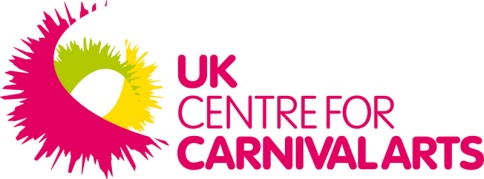 Personal StatementApplication for the post of:    Finance and Fundraiser  Centre for Carnival Arts3, St Mary’s Road, BedsLU1 3JA